¿Qué son los Peces?A los peces que nadan en las aguas superficiales se les conoce como "pelágicos", también se les encuentra en media agua, al igual que se les localiza en los fondos, llamándoseles entonces "dermesales"; se ha llegado a capturar peces a profundidades de hasta 7 200 metros.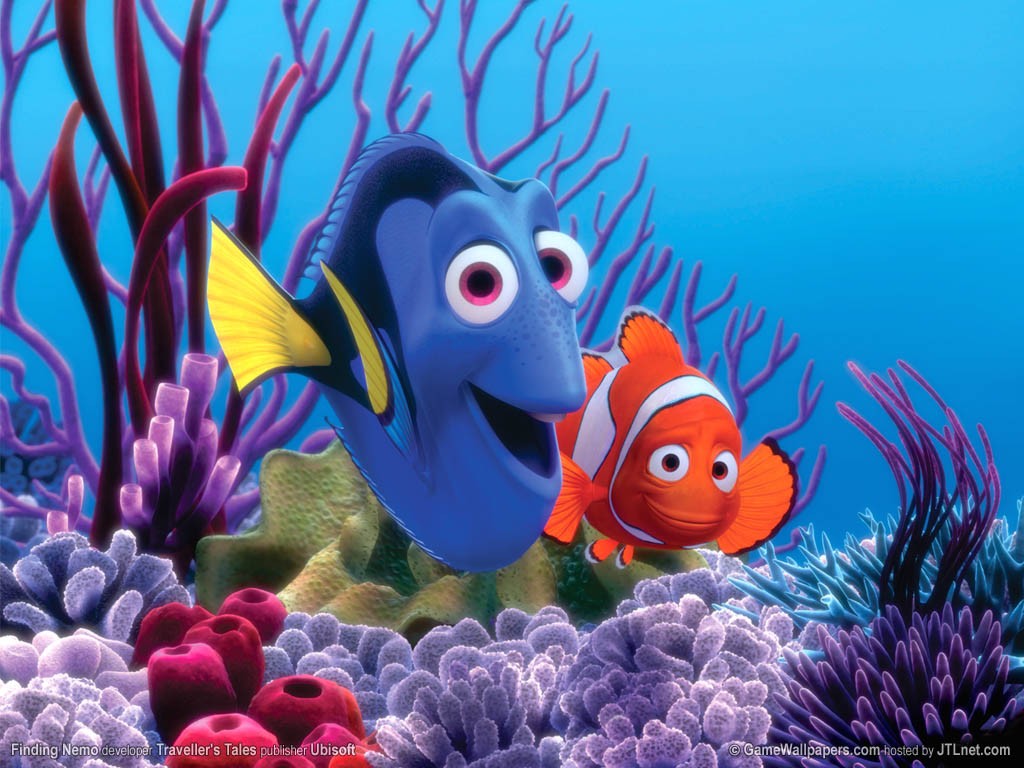 